Это интересно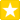 Глинка, Чайковский, Моцарт, Бетховен... Известные каждому имена. Кто избрал им путь гениев? Кто определил славу музыкантов композиторов? Природа? Родители? Педагоги?Может быть профессиональные качества передаются с генами? Может быть сын ученого, повзрослев, станет ученым? А сын писателя - писателем?Можно нередко услышать «Должно быть, мой ребенок пошел в отца, у него совсем нет слуха», достаточно распространенная формула определения причины отсутствия способностей сына или дочери. Однако все в действительности не так, а несколько иначе.Жизнь гораздо интересней, и не так уж редки случаи, когда ребенок ученого становится врачом, а писателя - скрипачом, и объясняется это окружением, в котором растет малыш, его собственным опытом. Это определяет в будущем способности и характер человека. И если сын музыканта определяет ту же профессию, что и отец, то причина в том, что воспитывался он в атмосфере музыки, что с первых дней появления на свет был погружен в мир волшебных звуков.Педагоги, музыканты пришли к мнению о том, что задатки музыкальной деятельности (т.е. физиологические особенности строения организма, например, органа слуха или голосового аппарата) имеются у каждого. Именно они составляют основу развития музыкальных способностей. Понятие «неразвивающаяся способность», по утверждению ученых, специалистов в области исследования проблем музыкальности, само по себе является абсурдным. Считается, что если для музыкального развития ребенка с самого детства созданы необходимые условия, то это дает значительный эффект в формировании его музыкальности.Природа щедро наградила человека. Она позволила ему слышать все многообразие существующих вокруг звуковых красок. Прислушиваясь к собственному голосу, голосам птиц и животных, шорохам леса, листьев и завыванию ветра, люди научились различать интонацию, высоту, длительность. Из необходимости и умения слушать и слышать как рождалась музыкальность - природой данное человеку свойство.Итак, все мы от природы музыкальны. Об этом необходимо помнить каждому взрослому, так как от него зависит, каким станет в дальнейшем его ребенок, как он сможет распорядиться своим природным даром. Как уже говорилось, окружение, среда, растит и питает личность. Музыка детства - хороший воспитатель и надежный друг на всю жизнь.